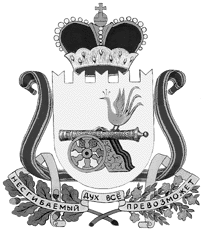 администрация муниципального образования«Вяземский район» смоленской областиПОСТАНОВЛЕНИЕот 29.03.2022 № 481В соответствии со статьёй 179 Бюджетного кодекса Российской Федерации, постановлением Администрации муниципального образования «Вяземский район» Смоленской области от 11.11.2016 №1810«Об утверждении Порядка принятия решения о разработке муниципальных программ, их формирования и реализации и Порядка проведения оценки эффективности реализации муниципальных программ»Администрация муниципального образования «Вяземский район» Смоленской области постановляет:1. Утвердить прилагаемую муниципальную программу «Развитие физической культуры, спорта и молодежной политики вВяземском городском поселении Вяземского района Смоленской области».2. Данное постановление распространяет свое действие на правоотношения, возникшие с 01.01.2022.3.Опубликовать настоящее постановление в газете «Мой город-Вязьма»  и разместить на официальном сайте Администрации муниципального образования «Вяземский район» Смоленской области.4. Контроль за исполнением данного постановления возложить на    заместителя Главы муниципального образования «Вяземский район» Смоленской области ВавиловуС.Б.Глава муниципального образования		«Вяземский район» Смоленской области                              И.В. ДемидоваМУНИЦИПАЛЬНАЯ ПРОГРАММА  «Развитие физической культуры, спорта и молодежной политики в   Вяземском городском поселенииВяземского района Смоленской области» (новая редакция)г. ВязьмаСмоленской области2022 год         ПАСПОРТ муниципальной программы 
«Развитие физической культуры, спорта и молодежной политики в Вяземском городскомпоселении Вяземского района Смоленской области» Раздел 1. Общая характеристика социально-экономической сферы реализации муниципальной программыПрограмма разработана в соответствии с Федеральным законом от 06.10.2003 № 131-ФЗ «Об общих принципах организации местного самоуправления в Российской Федерации», Федеральным законом от 04.12.2007  № 329-ФЗ "О физической культуре и спорте в Российской Федерации". Проблемы ухудшения состояния здоровья населения, роста числа детей, подростков и молодежи, отнесенных по состоянию здоровья к специальной медицинской группе, увеличения количества людей, употребляющих наркотические вещества, злоупотребляющие алкоголем и табакокурением, в Вяземском городском поселении Вяземского района Смоленской области по-прежнему остаются актуальными. Для изменения ситуации необходимо проводить активную социальную политику, направленную на оздоровление населения муниципального образования, привлекая его к систематическим занятиям физической культурой и спортом.В  Вяземском городском поселении Вяземского района Смоленской области на сегодняшний день имеется ряд проблем, которые требуют решения. Требуются капитальные ремонты стадиона, спортивных залов. Не хватает молодых специалистов, в отрасли работают в основном люди старшего возраста. Отсутствие штатных тренеров сборных команд не позволяет в должной мере подготовить команды к участию в соревнованиях различного уровня.В современных условиях благополучное функционирование отрасли зависит от развития инфраструктуры, материально-технической базы, состояние которой вызывает серьезную обеспокоенность. Требуется обновление и модернизация спортивного инвентаря  и оборудования. Таким образом, основными проблемами в области физической культуры и спорта в Вяземском городском поселении Вяземского района Смоленской области в настоящее время являются:- отсутствие устойчивого, мотивированного интереса к активным видам физкультурно-спортивной деятельности у значительной части населения. Здоровый образ жизни не стал нормой для большинства горожан;- наличие несоответствия между потребностями населения и возможностями спортивных сооружений города в предоставлении необходимых услуг;- острый дефицит в тренерских и инструкторских кадрах и отсутствие должных условий для их сохранения и подготовки;- недостаточная информационно-просветительская деятельность в средствах массовой информации по вопросам развития физической культуры и спорта.В Стратегии государственной молодежной политики Российской Федерации, утвержденной распоряжением Правительства Российской Федерации от 29.11.2014 № 2403-р(далее - Стратегия), государственная молодежная политика понимается как система формирования приоритетов и мер, направленных на создание условий и возможностей для успешной социализации и эффективной самореализации молодежи, для развития ее потенциала в интересах России. Приоритетными направлениями реализации молодежной политики являются: вовлечение молодежи в социальную практику и ее информирование о потенциальных возможностях развития, повышение созидательной активности молодежи и интеграция молодых людей, оказавшихся в трудной жизненной ситуации, в жизнь общества.Реализация отмеченных в Стратегии приоритетных направлений государственной молодежной политики связана с положением молодежи и тенденциями, характерными для молодежной среды,  на уровне региона.Одними из приоритетных направлений стратегического развития Российской Федерации являются инициирование и активизация процесса создания гражданского общества на основе инновационного развития. 	Молодежные инициативы – эффективный инструмент формирования потенциальных квалифицированных кадров для модернизации региона и страны в целом, что отмечено в последних выступлениях Президента Российской Федерации В.В.Путина: «На повестке дня – необходимость создания целостной системы воспроизводства и обновления профессиональной элиты в нашей стране». Для Смоленской области, не обладающей обширными запасами природных ресурсов, наиболее актуальными являются стратегические задачи, направленные на приумножение человеческогопотенциала региона и капитализацию территории за счет реализации передовых, авангардных проектов социально-экономического развития. В этой связи мобильность, предприимчивость и нестандартное мышление молодежи становятся главными ресурсами развития региона.Рассматривая инновации  как процесс постоянного инициирования и внедрения того нового, что обеспечивает технологическое и интеллектуальное обновление, важно эффективно использовать потенциал молодых инициативных граждан, что невозможно без создания условий для развития у молодежи лидерских качеств, проектного мышления и социальной ответственности. 	Все это свидетельствует о необходимости осуществления системной работы, направленной на позиционирование роли молодежных институтов, вовлечение молодежи в деятельность общественных объединений с целью выявления молодых лидеров.	Развитие и поддержку деятельности  городских молодежных общественных объединений и неформальных молодежных клубов осуществляют сотрудники комитета по культуре, спорту итуризму Администрации муниципального образования «Вяземский район» Смоленской области. Благодаря их участию в деятельности молодежных и детских общественных объединений на территории Вяземского  городского поселения наметились положительные тенденции:увеличилась численность актива комитета по культуре, спорту и туризму, увеличилось  количество участников Вяземского поискового отряда.	Но, несмотря на положительную динамику деятельности молодежных общественных организаций, качество работы большинства из них  остается низким из-за отсутствия полномочий по реализации общественных молодежных инициатив. Так,  молодежных проектов создается мало, большинство из которых не используются, что не позволяет в должной мере использовать инновационный  потенциал общественного молодежного движения Вяземского городского поселения.	Вовлечение молодежи в трудовую деятельность, содействие занятости и карьерному росту молодых граждан являются важнейшими средствами профилактики асоциальных форм поведения в молодежной среде. Привлечение молодежи, и в первую очередь молодежи, оказавшейся в трудной жизненной ситуации, к практической реализации молодежной политики - эффективное средство профилактики социальной апатии и инертности, разжигания межэтнических и межнациональных конфликтов, осуществления экстремистской и противоправной деятельности в молодежной среде.	Грамотное и своевременное информирование молодых граждан о потенциальных возможностях их развития на территории муниципального образования Вяземского городского поселения Вяземского района Смоленской области и Смоленской области в целом, карьерных перспективах, ресурсах и возможностях реализации инновационного потенциала создаст условия для эффективной организации работы в данных направлениях. С этой целью необходимо обеспечить широкий и равный доступ молодежи к информационным ресурсам.Эффективная организация работы с молодежью возможна только в условиях комплексного подхода к реализации молодежной политики на территории  Вяземского городского поселения Вяземского района Смоленской области, который нашел отражение в  Программе.	Программа предусматривает формирование у современных молодых людей способности к построению социальных сетей, созданию и реализации инновационных проектов с перспективой их дальнейшей коммерциализации в системе малого и среднего бизнеса.Реализация данной муниципальной программы позволит решать указанные выше проблемы при максимально эффективном использовании бюджетных средств.Раздел 2. Цели, целевые показатели, сроки реализации муниципальной программыописание ожидаемых конечных результатовСтратегические направления социально-экономического развития муниципального образования «Вяземский район» Смоленской области, утверждены решением Вяземского районного Совета депутатов от 24.08.2016№ 72.Одной из целей программы является пропаганда здорового образа жизни, массового и профессионального спорта среди населения Вяземского городского поселения Вяземского района Смоленской области, вовлечение в активные занятия физической культурой и спортом различных возрастных и социальных категорий населения и укрепление их здоровья, увеличение численности населения, систематически занимающегося физической культурой и спортом.Достижение поставленной цели возможно при условии выполнения следующих задач программы: -координация и проведение на территории Вяземского городского поселения Вяземского района Смоленской области единой политики в сфере  физической культуры и спорта; - последовательное выполнение,  в соответствии с определенной программой, стратегии и тактики развития физической культуры в   Вяземскомгородском поселении Вяземского района Смоленской области, концентрация бюджетных средств на  приоритетных направлениях в сфере физической культуры и спорта; - совершенствование нормативно-правового и информационного обеспечения  в сфере физической культуры и спорта; - совершенствование структуры управления и форм организации физкультурно-оздоровительной и спортивной работы; - организация и проведение смотров–конкурсов физкультурно-оздоровительной и спортивной направленности; - организация и проведение физкультурных и спортивно-массовых мероприятий; - повышение  уровня подготовки спортсменов; - развитие материально-технической базы; - развитие инфраструктуры  физической культуры и спорта.Реализация мероприятий программы позволит увеличить число занимающихся физической культурой и спортом.Также целью  программы является создание стартовых условий для развития инновационного потенциала молодежи и последующего включения ее в процессы общественно-политического, социально-экономического и культурного преобразовании Вяземского городского поселения Вяземского района Смоленской области.Для достижения поставленной цели необходимо решение следующих основных задач:- поддержка социально значимых инновационных проектов молодежи и ее талантливых представителей;- совершенствование деятельности по самоорганизации и самоопределению молодежи в целях выявления молодежных лидеров;- разработка и внедрение инновационных программ по профилактике асоциальных явлений в  молодежной среде, способствующих социальной адаптации молодежи, оказавшейся в трудной жизненной ситуации;- формирование системного подхода к работе с неформальными молодежными объединениями;- содействие профессиональной занятости и карьерному росту молодежи  Вяземского района;- создание системы  качественного и оперативного информационного сопровождения  реализации молодежной политики вВяземском городском поселении Вяземского района Смоленской области, обеспечение широкого и равного доступа молодежи к информационным ресурсам.- патриотическое воспитание молодежи Вяземского городского поселения Вяземского района Смоленской области.Целевые показатели реализации муниципальной программы представлены в приложении № 1.Сроки реализации программы – 2015 - 2024 годы.Раздел 3. Обобщенная характеристика основных процессных мероприятий, входящих в состав муниципальной программыВ целях реализации Программы планируется осуществить комплекс процессных мероприятий:-«Организация проведения муниципальных  официальных физкультурно-спортивных мероприятий для населения Вяземского городского поселения Вяземского района  Смоленской области»;-«Молодежь Вяземского городского поселения»;-«Развитие физической культуры и массового спорта»;-«Развитие добровольчества (волонтерства) в Вяземском городском поселении Вяземского района Смоленской области»;-«Гражданско-патриотическое воспитание граждан в Вяземском городском поселении Вяземского района Смоленской области».Раздел 4. Обоснование ресурсного обеспечения муниципальной программыОбщий объем финансирования программы  –91 935,0тыс. рублей,в том числе по годам:   2015 год – 850,0тыс. рублей;  2016 год – 764,6тыс. рублей;  2017 год – 590,0тыс. рублей;  2018 год – 833,8тыс. рублей;  2019 год – 1 104,0тыс. рублей;  2020 год – 17 870,3тыс. рублей;  2021 год – 14 596,0 тыс. рублей;  2022 год –  18 442,1 тыс. рублей;  2023 год –  18 442,1 тыс. рублей;2024 год -  18 442,1 тыс. рублей.В разрезе источников финансирования: Бюджет Вяземского городского поселения Вяземского района Смоленской области - 91 935,0 тыс. рублей,в том числе по годам:   2015 год – 850,0тыс. рублей;  2016 год – 764,6тыс. рублей;  2017 год – 590,0тыс. рублей;  2018 год – 833,8тыс. рублей;  2019 год – 1 104,0тыс. рублей;  2020 год – 17 870,3тыс. рублей;  2021 год – 14 596,0 тыс. рублей;  2022 год –  18 442,1 тыс. рублей;  2023 год –  18 442,1 тыс. рублей;2024 год -  18 442,1 тыс. рублей.Объемы финансирования мероприятий программы подлежат ежегодному уточнению с учетом норм  бюджета на соответствующий финансовый год, предусматривающих средства на реализацию программы.Раздел 5. Основные меры правового регулирования в сфере реализации муниципальной программыПравовое регулирование в сфере реализации муниципальной программы осуществляется в соответствии с: -Федеральным законом от 04.12.2007 № 329-ФЗ «О физической культуре и спорте в Российской Федерации»;-Федеральным законом от 06.10.99 N 184-ФЗ "Об общих принципах организации законодательных (представительных) и исполнительных органов государственной власти субъектов Российской Федерации";	-Федеральным законом  от 26.05.1995 № 98-ФЗ    «О государственной поддержке молодежных и детских общественных объединений»;-Распоряжением Правительства Российской Федерации  от 29.11.2014№ 2403-р «Об утверждении Стратегии государственной молодежной политики Российской Федерации» на период до 2025 года.Ответственным за реализацию мероприятий программы является комитет по культуре, спорту и туризму Администрации муниципального образования «Вяземский район» Смоленской области.Комитет по культуре, спорту и туризму осуществляет подготовку предложений по корректировке программных мероприятий и их ресурсного обеспечения на очередной финансовый год.Комитет по культуре, спорту и туризму осуществляет контроль за ходом реализации программы, в течение срока действия программы предоставляет отчеты о ходе выполнения программных мероприятий, разрабатывает в установленном порядке проекты правовых актов о внесении изменений в программу.Программа и отчеты о ходе её выполнения размещаются на сайте Администрации муниципального образования «Вяземский район» Смоленской области по адресу www.vyazma.ru.Целевые показателиреализации муниципальной программы«Развитие физической культуры, спорта и молодежной политики в   Вяземском городском поселении Вяземского района  Смоленской области» на 2022 и плановый период 2023 - 2024 годыПлан реализации муниципальной программы «Развитие физической культуры, спорта и молодежной политикив Вяземском городском поселении Вяземского района Смоленской области» на 2022 год и плановый период 2023 – 2024 годыОб утверждении прилагаемой муниципальной программы «Развитие физической культуры, спорта и молодежной политики в   Вяземском городском поселении Вяземского района Смоленской области»УТВЕРЖДЕНАпостановлением Администрации муниципального образования «Вяземский район» Смоленской областиот 31.12.2014  № 2049(в редакции постановлений Администрации муниципального образования «Вяземский район» Смоленской области от 04.08.2015                № 1379,  от 10.08.2015 № 1412, от 25.11.2015 № 2235, от 09.09.2015    № 1646, от 18.12.2015 № 2360, от 31.03.2016  № 438,  от 12.12.2016 № 1999, от 23.12.2016 № 2237 от 30.03.2017 № 606, от 05.05.2017 № 879, от 04.07.2017 № 1432, от 20.10.2017 № 2140, от 27.12.2017 № 2653, от 16.03.2018 № 474, от 28.09.2018 № 1863, от 30.11.2018 № 2241, от 04.03.2019 № 403, от 30.12.2019 № 2136,от 24.03.2020 № 434 от 19.01.2021 № 49, от 16.03.2021 № 319,от29.11.2021 № 1695, от 29.03.2022 № 481)Администратор муниципальной программыКомитет по культуре, спорту и туризму  Администрации муниципального образования «Вяземский район» Смоленской областиИсполнители мероприятий муниципальной программыКомитет по культуре, спорту и туризму  Администрации муниципального образования «Вяземский район» Смоленской области (далее – комитет по культуре, спорту и туризму)Цели муниципальной программы-Пропаганда здорового образа жизни, массового и профессионального спорта среди населения муниципального образования Вяземского городского поселения Вяземского района Смоленской области;- Вовлечение в активные занятия физической культурой и спортом различных возрастных и социальных категорий населения и укрепление их здоровья;-Увеличение численности населения, систематически занимающегося физической культурой и спортом; -Создание стартовых условий для развития инновационного потенциала молодежи и последующего включения ее в процессы общественно-политического, социально-экологического и культурного преобразования Вяземского городского поселения Вяземского района Смоленской областиСроки (этапы) реализации муниципальной программы2015-2024 годыОбъемы ассигнований муниципальной программы (по годам реализации и в разрезе источников финансирования на очередной финансовый год и первый, второй годы планового периода)Общий объем средств, предусмотренных на реализацию программы, составляет: 91 935,0тыс. рублей,в том числе по годам:   2022 год –  18 442,1тыс. рублей;в том числе в разрезе источников финансирования: 18 442,1 тыс. рублей - средства бюджета Вяземского городского поселения Вяземского района Смоленской области;2023 год –  18 442,1тыс. рублей;в том числе в разрезе источников финансирования: 18 442,1 тыс. рублей - средства бюджета Вяземского городского поселения Вяземского района Смоленской области;2024 год -  18 442,1 тыс. рублейв том числе в разрезе источников финансирования: 18 442,1 тыс. рублей - средства бюджета Вяземского городского поселения Вяземского района Смоленской области.Ожидаемые результаты реализации муниципальной программы-улучшение состояния физического здоровья населения, снижение заболеваемости и формирование здорового образа жизни за счет увеличения числа людей, занимающихся физической культурой и спортом в муниципальном образовании Вяземского городского поселения Вяземского района Смоленской области;- привлечение молодежи в трудовую деятельность и в первую очередь молодежи, оказавшейся в трудной жизненной ситуации;- обеспечить профилактику социального сиротства, безнадзорности и правонарушений среди несовершеннолетних, поддержку и развитие детей находящихся в трудной жизненной ситуации.Приложение № 1к муниципальной программе «Развитие физической культуры, спорта и молодежной политики в   Вяземском городском поселении Вяземского района  Смоленской области» (в редакции постановлений Администрации муниципального образования «Вяземский район» Смоленской области  от 04.08.2015 № 1379, от 10.08.2015         № 1412, от 25.11.2015 № 2235, от 09.09.2015 № 1646,                 от 18.12.2015 № 2360, от 31.03.2016  № 438,  от 12.12.2016        № 1999, от 23.12.2016 № 2237,  от 30.03.2017 № 606,            от 05.05.2017 № 879, от 04.07.2017 № 1432, от 20.10.2017          № 2140, от 27.12.2017  № 2653, от 16.03.2018 № 474                  от 28.09.2018 № 1863,  от 30.11.2018 № 2241, от 04.03.2019 № 40, от 30.12.2019 № 2136,от 24.03.2020 № 434,                             от 19.01.2021 № 49, от 16.03.2021 № 319,от  29.11.2021 № 1695от 29.03.2022 № 481)№п/пНаименование показателяЕдиница измеренияБазовое значение показателей (к очередному финансовому году)Базовое значение показателей (к очередному финансовому году)Планируемое значение показателей(на очередной финансовый год и плановый период)Планируемое значение показателей(на очередной финансовый год и плановый период)Планируемое значение показателей(на очередной финансовый год и плановый период)202020212022202320241. «Развитие физической культуры, спорта и молодежной политики в Вяземском городском поселении Вяземского района Смоленской области» 1. «Развитие физической культуры, спорта и молодежной политики в Вяземском городском поселении Вяземского района Смоленской области» 1. «Развитие физической культуры, спорта и молодежной политики в Вяземском городском поселении Вяземского района Смоленской области» 1. «Развитие физической культуры, спорта и молодежной политики в Вяземском городском поселении Вяземского района Смоленской области» 1. «Развитие физической культуры, спорта и молодежной политики в Вяземском городском поселении Вяземского района Смоленской области» 1. «Развитие физической культуры, спорта и молодежной политики в Вяземском городском поселении Вяземского района Смоленской области» 1. «Развитие физической культуры, спорта и молодежной политики в Вяземском городском поселении Вяземского района Смоленской области» 1. «Развитие физической культуры, спорта и молодежной политики в Вяземском городском поселении Вяземского района Смоленской области» 1.1Численность занимающихся физической культурой и спортом, принявших участие  в соревнованиях чел. 9550 9600 9650 970097502. Комплекс процессных мероприятий «Организация проведения муниципальных  официальных физкультурно-спортивных мероприятий для населения  Вяземского городского поселения Вяземского района  Смоленской области» 2. Комплекс процессных мероприятий «Организация проведения муниципальных  официальных физкультурно-спортивных мероприятий для населения  Вяземского городского поселения Вяземского района  Смоленской области» 2. Комплекс процессных мероприятий «Организация проведения муниципальных  официальных физкультурно-спортивных мероприятий для населения  Вяземского городского поселения Вяземского района  Смоленской области» 2. Комплекс процессных мероприятий «Организация проведения муниципальных  официальных физкультурно-спортивных мероприятий для населения  Вяземского городского поселения Вяземского района  Смоленской области» 2. Комплекс процессных мероприятий «Организация проведения муниципальных  официальных физкультурно-спортивных мероприятий для населения  Вяземского городского поселения Вяземского района  Смоленской области» 2. Комплекс процессных мероприятий «Организация проведения муниципальных  официальных физкультурно-спортивных мероприятий для населения  Вяземского городского поселения Вяземского района  Смоленской области» 2. Комплекс процессных мероприятий «Организация проведения муниципальных  официальных физкультурно-спортивных мероприятий для населения  Вяземского городского поселения Вяземского района  Смоленской области» 2. Комплекс процессных мероприятий «Организация проведения муниципальных  официальных физкультурно-спортивных мероприятий для населения  Вяземского городского поселения Вяземского района  Смоленской области» 2.1Численность занимающихся физической культурой и спортом в Вяземском городском поселении Вяземского района Смоленской областичел.19750 19800 19850 19900 19950 3. Комплекс процессных мероприятий «Молодежь Вяземского городского поселения»3. Комплекс процессных мероприятий «Молодежь Вяземского городского поселения»3. Комплекс процессных мероприятий «Молодежь Вяземского городского поселения»3. Комплекс процессных мероприятий «Молодежь Вяземского городского поселения»3. Комплекс процессных мероприятий «Молодежь Вяземского городского поселения»3. Комплекс процессных мероприятий «Молодежь Вяземского городского поселения»3. Комплекс процессных мероприятий «Молодежь Вяземского городского поселения»3. Комплекс процессных мероприятий «Молодежь Вяземского городского поселения»3.1Численность молодежи охваченной воспитательными, патриотическими и просветительскими акциями и мероприятия в Вяземском городском поселении Вяземского района Смоленской областичел.10000 10050 10100 10150 10200 3.2Доля молодежи, задействованной в мероприятиях по вовлечению в творческую деятельность, от общего числа молодежи в Вяземском городском поселении Вяземского района Смоленской области%33363942434. Комплекс процессных мероприятий «Развитие физической культуры и массового спорта»4. Комплекс процессных мероприятий «Развитие физической культуры и массового спорта»4. Комплекс процессных мероприятий «Развитие физической культуры и массового спорта»4. Комплекс процессных мероприятий «Развитие физической культуры и массового спорта»4. Комплекс процессных мероприятий «Развитие физической культуры и массового спорта»4. Комплекс процессных мероприятий «Развитие физической культуры и массового спорта»4. Комплекс процессных мероприятий «Развитие физической культуры и массового спорта»4. Комплекс процессных мероприятий «Развитие физической культуры и массового спорта»4.1Численность занимающихся в МБУ «ЦИВС» г. ВязьмаЧел.195 200 205 210 215 5. Комплекс процессных мероприятий «Развитие добровольчества (волонтерства) в Вяземском городском поселении Вяземского района Смоленской области»5. Комплекс процессных мероприятий «Развитие добровольчества (волонтерства) в Вяземском городском поселении Вяземского района Смоленской области»5. Комплекс процессных мероприятий «Развитие добровольчества (волонтерства) в Вяземском городском поселении Вяземского района Смоленской области»5. Комплекс процессных мероприятий «Развитие добровольчества (волонтерства) в Вяземском городском поселении Вяземского района Смоленской области»5. Комплекс процессных мероприятий «Развитие добровольчества (волонтерства) в Вяземском городском поселении Вяземского района Смоленской области»5. Комплекс процессных мероприятий «Развитие добровольчества (волонтерства) в Вяземском городском поселении Вяземского района Смоленской области»5. Комплекс процессных мероприятий «Развитие добровольчества (волонтерства) в Вяземском городском поселении Вяземского района Смоленской области»5.1Доля граждан, вовлеченных в добровольческую деятельность в Вяземском городском поселении Вяземского района Смоленской области%3141516175.2Количество добровольцев в Вяземском городском поселении Вяземского района Смоленской области, зарегистрированных в единой информационной системе «Добровольцы России» чел.3003604305005505.3Доля обучающихся, вовлеченных в деятельность общественных объединений на базе образовательных организаций в Вяземском городском поселении Вяземского района Смоленской области%36912136. Комплекс процессных мероприятий «Гражданско-патриотическое воспитание граждан в Вяземском городском поселении Вяземского района Смоленской области»6. Комплекс процессных мероприятий «Гражданско-патриотическое воспитание граждан в Вяземском городском поселении Вяземского района Смоленской области»6. Комплекс процессных мероприятий «Гражданско-патриотическое воспитание граждан в Вяземском городском поселении Вяземского района Смоленской области»6. Комплекс процессных мероприятий «Гражданско-патриотическое воспитание граждан в Вяземском городском поселении Вяземского района Смоленской области»6. Комплекс процессных мероприятий «Гражданско-патриотическое воспитание граждан в Вяземском городском поселении Вяземского района Смоленской области»6. Комплекс процессных мероприятий «Гражданско-патриотическое воспитание граждан в Вяземском городском поселении Вяземского района Смоленской области»6. Комплекс процессных мероприятий «Гражданско-патриотическое воспитание граждан в Вяземском городском поселении Вяземского района Смоленской области»6. Комплекс процессных мероприятий «Гражданско-патриотическое воспитание граждан в Вяземском городском поселении Вяземского района Смоленской области»6.1Численность молодежи охваченной  патриотическими  акциями и мероприятия в Вяземском городском поселении Вяземского района Смоленской областичел.310320330340345Приложение № 2к муниципальной программе «Развитие физической культуры, спорта и молодежной политики  в Вяземском городском поселении Вяземского района Смоленской области»                      (в редакции постановлений Администрации муниципального образования «Вяземский район» Смоленской области                 от 04.08.2015 № 1379,        от 10.08.2015 № 1412, от 25.11.2015 № 2235, от 09.09.2015 № 1646, от 18.12.2015 № 2360,                       от 31.03.2016  № 438,  от 12.12.2016 № 1999, от 23.12.2016            № 2237 от 30.03.2017 № 606, от 05.05.2017 № 879,                         от 04.07.2017 № 1432, от 20.10.2017 № 2140, от 27.12.2017            № 2653, от 16.03.2018 № 474,от 28.09.2018 № 1863,                      от 30.11.2018 № 2241. от 04.03.2019 № 403, от 30.12.2019             № 2136,  от 24.03.2020 № 434, от 19.01.2021 № 49,                              от 16.03.2021 № 319, от29.11.2021 № 1695,от 29.03.2022 № 481)Наименование Наименование Наименование Исполнительмероприятия    
Источники финансового   обеспечения (расшифровать)Объем средств на реализацию муниципальной программы на отчетный год и плановый период, тысяч рублейОбъем средств на реализацию муниципальной программы на отчетный год и плановый период, тысяч рублейОбъем средств на реализацию муниципальной программы на отчетный год и плановый период, тысяч рублейОбъем средств на реализацию муниципальной программы на отчетный год и плановый период, тысяч рублейПланируемое значение показателя на реализацию муниципальной программы на отчетный год и плановый периодПланируемое значение показателя на реализацию муниципальной программы на отчетный год и плановый периодПланируемое значение показателя на реализацию муниципальной программы на отчетный год и плановый периодНаименование Наименование Наименование Исполнительмероприятия    
Источники финансового   обеспечения (расшифровать)всего2022202320242022202320241112345678910Комплекс процессных мероприятий 1«Молодежь Вяземского городского поселения» Комплекс процессных мероприятий 1«Молодежь Вяземского городского поселения» Комплекс процессных мероприятий 1«Молодежь Вяземского городского поселения» Комплекс процессных мероприятий 1«Молодежь Вяземского городского поселения» Комплекс процессных мероприятий 1«Молодежь Вяземского городского поселения» Комплекс процессных мероприятий 1«Молодежь Вяземского городского поселения» Комплекс процессных мероприятий 1«Молодежь Вяземского городского поселения» Комплекс процессных мероприятий 1«Молодежь Вяземского городского поселения» Комплекс процессных мероприятий 1«Молодежь Вяземского городского поселения» Комплекс процессных мероприятий 1«Молодежь Вяземского городского поселения» Комплекс процессных мероприятий 1«Молодежь Вяземского городского поселения» Комплекс процессных мероприятий 1«Молодежь Вяземского городского поселения» 1.1Количество проведенных молодежных мероприятий и акций, шт.Количество проведенных молодежных мероприятий и акций, шт.хххххх1920211.2Численность молодых людей, информированных о потенциальных возможностях их развития, трудоустройства, чел.Численность молодых людей, информированных о потенциальных возможностях их развития, трудоустройства, чел.хххххх1180119012001.3Численность молодежи и детей – участников молодежных и детских общественных объединений, чел.Численность молодежи и детей – участников молодежных и детских общественных объединений, чел.хххххх1210122012301.4Мероприятие 1. Реализация мероприятий по воспитанию молодежи, проживающей на территории г. Вязьма для детей и молодежиМероприятие 1. Реализация мероприятий по воспитанию молодежи, проживающей на территории г. Вязьма для детей и молодежиКомитет по культуре, спорту и туризмуБюджет Вяземского городского поселения450,0150,0150,0150,0ххх1.4.1Проведение городской спартакиады среди молодых людей допризывного и призывного возрастаПроведение городской спартакиады среди молодых людей допризывного и призывного возрастаКомитет по культуре, спорту и туризмуБюджет Вяземского городского поселения15,05,05,05,0ххх1.4.2Изготовление социальных плакатов направленных на пропаганду здорового образа жизниИзготовление социальных плакатов направленных на пропаганду здорового образа жизниКомитет по культуре, спорту и туризмуБюджет Вяземского городского поселения15,05,05,05,0ххх1.4.3Организация и проведение молодежного фестиваля красок «Холли фестиваль», посвященного Дню РоссииОрганизация и проведение молодежного фестиваля красок «Холли фестиваль», посвященного Дню РоссииКомитет по культуре, спорту и туризмуБюджет Вяземского городского поселения15,05,05,05,0ххх1.4.4Приобретение георгиевской ленты, ленты триколор, флажков триколор, шаров, наградной атрибутики, футболок  для проведения молодежных патриотических акций в рамках реализации плана мероприятий Союза городов воинской славыПриобретение георгиевской ленты, ленты триколор, флажков триколор, шаров, наградной атрибутики, футболок  для проведения молодежных патриотических акций в рамках реализации плана мероприятий Союза городов воинской славыКомитет по культуре, спорту и туризмуБюджет Вяземского городского поселения45,015,015,015,0ххх1.4.5Организация и проведение Фестиваля среди школьных команд «КВН по-Вяземски»Организация и проведение Фестиваля среди школьных команд «КВН по-Вяземски»Комитет по культуре, спорту и туризмуБюджет Вяземского городского поселения15,05,05,05,0ххх1.4.6Организация и проведение Молодежного форума «Молодежь за жизнь»Организация и проведение Молодежного форума «Молодежь за жизнь»Комитет по культуре, спорту и туризмуБюджет Вяземского городского поселения10,53,53,53,5ххх1.4.7Организация и проведение творческого конкурса «Студенческая весна»Организация и проведение творческого конкурса «Студенческая весна»Комитет по культуре, спорту и туризмуБюджет Вяземского городского поселения24,08,08,08,0ххх1.4.8Всероссийская акция памяти «Блокадный хлеб»Всероссийская акция памяти «Блокадный хлеб»Комитет по культуре, спорту и туризмуБюджет Вяземского городского поселения6,02,02,02,0ххх1.4.9Молодежный патриотический квест, посвященный Дню защитника ОтечестваМолодежный патриотический квест, посвященный Дню защитника ОтечестваКомитет по культуре, спорту и туризмуБюджет Вяземского городского поселения9,03,03,03,0ххх1.4.10Молодежная акция «Вам любимые»Молодежная акция «Вам любимые»Комитет по культуре, спорту и туризмуБюджет Вяземского городского поселения4,51,51,51,5ххх1.4.11Всероссийская молодежная акция «Огненные картины войны»Всероссийская молодежная акция «Огненные картины войны»Комитет по культуре, спорту и туризмуБюджет Вяземского городского поселения15,05,05,05,0ххх1.4.12Познавательно-туристский квест «Экстрим»Познавательно-туристский квест «Экстрим»Комитет по культуре, спорту и туризмуБюджет Вяземского городского поселения18,06,06,06,0ххх1.4.13Молодежная акция «Год как МыВместе»Молодежная акция «Год как МыВместе»Комитет по культуре, спорту и туризмуБюджет Вяземского городского поселения13,54,54,54,5ххх1.4.14Молодежная патриотическая акция «Город Воинской Славы»Молодежная патриотическая акция «Город Воинской Славы»Комитет по культуре, спорту и туризмуБюджет Вяземского городского поселения4,51,51,51,5ххх1.4.15Молодежная патриотическая акция «Смоленский край – земля Героев»Молодежная патриотическая акция «Смоленский край – земля Героев»Комитет по культуре, спорту и туризмуБюджет Вяземского городского поселения30,010,010,010,0ххх1.4.16Молодежный фестиваль «Творчество молодых»Молодежный фестиваль «Творчество молодых»Комитет по культуре, спорту и туризмуБюджет Вяземского городского поселения30,010,010,010,0ххх1.4.17Участие делегации молодёжи Вяземского городского поселения в областных, межобластных и всероссийских  молодёжных мероприятияхУчастие делегации молодёжи Вяземского городского поселения в областных, межобластных и всероссийских  молодёжных мероприятияхКомитет по культуре, спорту и туризмуБюджет Вяземского городского поселения180,060,060,060,0хххИтого по комплексу процессных мероприятий 1 муниципальной программыИтого по комплексу процессных мероприятий 1 муниципальной программы450,0150,0150,0150,0хххКомплекс процессных мероприятий 2 «Организация проведения муниципальных  физкультурно-спортивных мероприятий для населения Вяземского городского поселения Вяземского района Смоленской области»Комплекс процессных мероприятий 2 «Организация проведения муниципальных  физкультурно-спортивных мероприятий для населения Вяземского городского поселения Вяземского района Смоленской области»Комплекс процессных мероприятий 2 «Организация проведения муниципальных  физкультурно-спортивных мероприятий для населения Вяземского городского поселения Вяземского района Смоленской области»Комплекс процессных мероприятий 2 «Организация проведения муниципальных  физкультурно-спортивных мероприятий для населения Вяземского городского поселения Вяземского района Смоленской области»Комплекс процессных мероприятий 2 «Организация проведения муниципальных  физкультурно-спортивных мероприятий для населения Вяземского городского поселения Вяземского района Смоленской области»Комплекс процессных мероприятий 2 «Организация проведения муниципальных  физкультурно-спортивных мероприятий для населения Вяземского городского поселения Вяземского района Смоленской области»Комплекс процессных мероприятий 2 «Организация проведения муниципальных  физкультурно-спортивных мероприятий для населения Вяземского городского поселения Вяземского района Смоленской области»Комплекс процессных мероприятий 2 «Организация проведения муниципальных  физкультурно-спортивных мероприятий для населения Вяземского городского поселения Вяземского района Смоленской области»Комплекс процессных мероприятий 2 «Организация проведения муниципальных  физкультурно-спортивных мероприятий для населения Вяземского городского поселения Вяземского района Смоленской области»Комплекс процессных мероприятий 2 «Организация проведения муниципальных  физкультурно-спортивных мероприятий для населения Вяземского городского поселения Вяземского района Смоленской области»Комплекс процессных мероприятий 2 «Организация проведения муниципальных  физкультурно-спортивных мероприятий для населения Вяземского городского поселения Вяземского района Смоленской области»Комплекс процессных мероприятий 2 «Организация проведения муниципальных  физкультурно-спортивных мероприятий для населения Вяземского городского поселения Вяземского района Смоленской области»2.1Количество проведенных спортивных мероприятий, шт.Количество проведенных спортивных мероприятий, шт.хххххх2021222.2Мероприятие 1.Расходы на проведение физкультурно-спортивных мероприятийМероприятие 1.Расходы на проведение физкультурно-спортивных мероприятийКомитет по культуре, спорту и туризмуБюджет Вяземского городского поселения2 100,0700,0700,0700,0ххх2.2.1Шахматный турнир, посвященный Дню защитника ОтечестваШахматный турнир, посвященный Дню защитника ОтечестваКомитет по культуре, спорту и туризмуБюджет Вяземского городского поселения10,0-5,05,0ххх2.2.2Шахматный турнир, посвященный освобождению г. Вязьмы от немецко-фашистских захватчиковШахматный турнир, посвященный освобождению г. Вязьмы от немецко-фашистских захватчиковКомитет по культуре, спорту и туризмуБюджет Вяземского городского поселения30,010,010,010,0ххх2.2.3Юношеский турнир по вольной борьбеЮношеский турнир по вольной борьбеКомитет по культуре, спорту и туризмуБюджет Вяземского городского поселения60,020,020,020,0ххх2.2.4Турнир по боксу на приз Главы муниципального образования Вяземского городского поселенияТурнир по боксу на приз Главы муниципального образования Вяземского городского поселенияКомитет по культуре, спорту и туризмуБюджет Вяземского городского поселения30,010,010,010,0ххх2.2.5Всероссийские массовые соревнования «Лыжня России»Всероссийские массовые соревнования «Лыжня России»Комитет по культуре, спорту и туризмуБюджет Вяземского городского поселения181,260,460,460,4ххх2.2.6Всероссийский день бега «Кросс Наций»Всероссийский день бега «Кросс Наций»Комитет по культуре, спорту и туризмуБюджет Вяземского городского поселения150,050,050,050,0ххх2.2.7Междугородний турнир по мини-футболу среди юношей, из городов, носящих почетное звание Российской Федерации «Город воинской славы»Междугородний турнир по мини-футболу среди юношей, из городов, носящих почетное звание Российской Федерации «Город воинской славы»Комитет по культуре, спорту и туризмуБюджет Вяземского городского поселения210,070,070,070,0ххх2.2.8Областной православный турнир, посвящённый памяти Святого Преподобного Аркадия Вяземского по армейскому рукопашному боюОбластной православный турнир, посвящённый памяти Святого Преподобного Аркадия Вяземского по армейскому рукопашному боюКомитет по культуре, спорту и туризмуБюджет Вяземского городского поселения60,020,020,020,0ххх2.2.9Первенство города по шахматам среди школьниковПервенство города по шахматам среди школьниковКомитет по культуре, спорту и туризмуБюджет Вяземского городского поселения18,06,06,06,0ххх2.2.10Соревнования по бадминтону «Кубок Старой Смоленской дороги»Соревнования по бадминтону «Кубок Старой Смоленской дороги»Комитет по культуре, спорту и туризмуБюджет Вяземского городского поселения30,010,010,010,0ххх2.2.11Новогодняя лыжная гонкаНовогодняя лыжная гонкаКомитет по культуре, спорту и туризмуБюджет Вяземского городского поселения30,010,010,010,0ххх2.2.12Турнир по волейболу, посвящённый Дню героев ОтечестваТурнир по волейболу, посвящённый Дню героев ОтечестваКомитет по культуре, спорту и туризмуБюджет Вяземского городского поселения15,05,05,05,0ххх2.2.13Турнир по многоборью, посвященный Дню защитника ОтечестваТурнир по многоборью, посвященный Дню защитника ОтечестваКомитет по культуре, спорту и туризмуБюджет Вяземского городского поселения6,0-3,03,0ххх2.2.14Шахматный турнир, посвященный  воссоединению Крыма и Севастополя с РоссиейШахматный турнир, посвященный  воссоединению Крыма и Севастополя с РоссиейКомитет по культуре, спорту и туризмуБюджет Вяземского городского поселения12,04,04,04,0ххх2.2.15Турнир по волейболу, посвящённый Дню освобождения Вязьмы от немецко–фашистских захватчиковТурнир по волейболу, посвящённый Дню освобождения Вязьмы от немецко–фашистских захватчиковКомитет по культуре, спорту и туризмуБюджет Вяземского городского поселения15,05,05,05,0ххх2.2.16Первенство города по мини-футболу в г. ВязьмеПервенство города по мини-футболу в г. ВязьмеКомитет по культуре, спорту и туризмуБюджет Вяземского городского поселения30,010,010,010,0ххх2.2.17Турнир по баскетболу, посвящённый «Дню присвоения  г. Вязьма почетного звания Город Воинской Славы»Турнир по баскетболу, посвящённый «Дню присвоения  г. Вязьма почетного звания Город Воинской Славы»Комитет по культуре, спорту и туризмуБюджет Вяземского городского поселения15,05,05,05,0ххх2.2.18Областной юношеский турнир по Армейскому рукопашному бою, посвященный Дню ПобедыОбластной юношеский турнир по Армейскому рукопашному бою, посвященный Дню ПобедыКомитет по культуре, спорту и туризмуБюджет Вяземского городского поселения45,015,015,015,0ххх2.2.19Шахматный турнир детско-юношеских команд городов Смоленской области, посвященный годовщине освобождения «Города воинской Славы» г. Вязьмы от немецко-фашистских захватчиковШахматный турнир детско-юношеских команд городов Смоленской области, посвященный годовщине освобождения «Города воинской Славы» г. Вязьмы от немецко-фашистских захватчиковКомитет по культуре, спорту и туризмуБюджет Вяземского городского поселения30,010,010,010,0ххх2.2.20Проведение торжественного награждения лучших тренеров и спортсменов города, в рамках проведения Всероссийского  Дня  физкультурникаПроведение торжественного награждения лучших тренеров и спортсменов города, в рамках проведения Всероссийского  Дня  физкультурникаКомитет по культуре, спорту и туризмуБюджет Вяземского городского поселения30,010,010,010,0ххх2.2.21Участие делегации Вяземского городского поселения в областных, межобластных и всероссийских соревнованияхУчастие делегации Вяземского городского поселения в областных, межобластных и всероссийских соревнованияхКомитет по культуре, спорту и туризмуБюджет Вяземского городского поселения1 092,8369,6361,6361,6хххИтого по комплексу процессных мероприятий 2 муниципальной программыИтого по комплексу процессных мероприятий 2 муниципальной программы2 100,0700,0700,0700,0хххКомплекс процессных мероприятий 3«Развитие физической культуры и массового спорта»Комплекс процессных мероприятий 3«Развитие физической культуры и массового спорта»Комплекс процессных мероприятий 3«Развитие физической культуры и массового спорта»Комплекс процессных мероприятий 3«Развитие физической культуры и массового спорта»Комплекс процессных мероприятий 3«Развитие физической культуры и массового спорта»Комплекс процессных мероприятий 3«Развитие физической культуры и массового спорта»Комплекс процессных мероприятий 3«Развитие физической культуры и массового спорта»Комплекс процессных мероприятий 3«Развитие физической культуры и массового спорта»Комплекс процессных мероприятий 3«Развитие физической культуры и массового спорта»Комплекс процессных мероприятий 3«Развитие физической культуры и массового спорта»Комплекс процессных мероприятий 3«Развитие физической культуры и массового спорта»Комплекс процессных мероприятий 3«Развитие физической культуры и массового спорта»3.1Количество занимающихся в МБУ «Центр игровых видов спорта», принявших участие в соревнованиях, чел.Количество занимающихся в МБУ «Центр игровых видов спорта», принявших участие в соревнованиях, чел.хххххх5055603.2.Мероприятие 1.Расходы на обеспечение деятельности муниципального учрежденияМероприятие 1.Расходы на обеспечение деятельности муниципального учрежденияКомитет по культуре, спорту и туризмуБюджет Вяземского городского поселения52 176,3 17 392,117 392,117 392,1ххх3.2.1Расходы на обеспечение деятельности муниципального учрежденияРасходы на обеспечение деятельности муниципального учрежденияКомитет по культуре, спорту и туризмуБюджет Вяземского городского поселения52 176,3 17 392,117 392,117 392,1хххИтого по комплексу процессных мероприятий 3 муниципальной программыИтого по комплексу процессных мероприятий 3 муниципальной программы52 176,3 17 392,117 392,117 392,1хххКомплекс процессных мероприятий 4 «Развитие добровольчества (волонтерства) в Вяземском городском поселении Вяземского района Смоленской области»Комплекс процессных мероприятий 4 «Развитие добровольчества (волонтерства) в Вяземском городском поселении Вяземского района Смоленской области»Комплекс процессных мероприятий 4 «Развитие добровольчества (волонтерства) в Вяземском городском поселении Вяземского района Смоленской области»Комплекс процессных мероприятий 4 «Развитие добровольчества (волонтерства) в Вяземском городском поселении Вяземского района Смоленской области»Комплекс процессных мероприятий 4 «Развитие добровольчества (волонтерства) в Вяземском городском поселении Вяземского района Смоленской области»Комплекс процессных мероприятий 4 «Развитие добровольчества (волонтерства) в Вяземском городском поселении Вяземского района Смоленской области»Комплекс процессных мероприятий 4 «Развитие добровольчества (волонтерства) в Вяземском городском поселении Вяземского района Смоленской области»Комплекс процессных мероприятий 4 «Развитие добровольчества (волонтерства) в Вяземском городском поселении Вяземского района Смоленской области»Комплекс процессных мероприятий 4 «Развитие добровольчества (волонтерства) в Вяземском городском поселении Вяземского района Смоленской области»Комплекс процессных мероприятий 4 «Развитие добровольчества (волонтерства) в Вяземском городском поселении Вяземского района Смоленской области»Комплекс процессных мероприятий 4 «Развитие добровольчества (волонтерства) в Вяземском городском поселении Вяземского района Смоленской области»Комплекс процессных мероприятий 4 «Развитие добровольчества (волонтерства) в Вяземском городском поселении Вяземского района Смоленской области»4.14.1Количество проведенных мероприятий, штхххххх1215174.24.2Мероприятие 1.Организация и проведение мероприятий по развитию добровольчестваКомитет по культуре, спорту и туризмуБюджет Вяземского городского поселения300,0100,0100,0100,0ххх4.2.14.2.1Организация мероприятий и акций, направленных на вовлечение молодежи в добровольческую (волонтерскую) деятельность, формирование позитивного образа добровольческой (волонтерской) деятельностиКомитет по культуре, спорту и туризмуБюджет Вяземского городского поселения75,0 25,025,025,0ххх4.2.24.2.2Приобретение атрибутики для проведения мероприятий и акций, направленных на вовлечение молодежи в добровольческую (волонтерскую) деятельностьКомитет по культуре, спорту и туризмуБюджет Вяземского городского поселения75,0 25,025,025,0ххх4.2.34.2.3Организация участия добровольцев (волонтеров) в региональных форумах, семинарах, тренингах, посвященных добровольческой (волонтерской) деятельностиКомитет по культуре, спорту и туризмуБюджет Вяземского городского поселения75,0 25,025,025,0ххх4.2.44.2.4Организация обучения на онлайн курсах в единой информационной системе «Добровольцы России» волонтеров, организаторов волонтерства и сотрудников органов исполнительной власти Смоленской области, органов местного самоуправления муниципальных образований Смоленской областиКомитет по культуре, спорту и туризмуБюджет Вяземского городского поселения15,05,05,05,0ххх4.2.54.2.5Организация  участия волонтеров в оказании адресной помощи ветеранам ВОВКомитет по культуре, спорту и туризмуБюджет Вяземского городского поселения15,05,05,05,0ххх4.2.64.2.6Проведение районной благотворительной акции «Белый цветок»Комитет по культуре, спорту и туризмуБюджет Вяземского городского поселения15,05,05,05,0ххх4.2.74.2.7Проведение районной акции «Единый день благоустройства воинских захоронений добровольцами»Комитет по культуре, спорту и туризмуБюджет Вяземского городского поселения15,05,05,05,0ххх4.2.84.2.8Организация торжественного мероприятия по празднованию Дня добровольца (волонтера)Комитет по культуре, спорту и туризмуБюджет Вяземского городского поселения15,05,05,05,0хххИтого по комплексу процессных мероприятий 4  муниципальной программы300,0100,0100,0100,0хххКомплекс процессных мероприятий 5 «Гражданско-патриотическое воспитание граждан в Вяземском городском поселении Вяземского района Смоленской области»Комплекс процессных мероприятий 5 «Гражданско-патриотическое воспитание граждан в Вяземском городском поселении Вяземского района Смоленской области»Комплекс процессных мероприятий 5 «Гражданско-патриотическое воспитание граждан в Вяземском городском поселении Вяземского района Смоленской области»Комплекс процессных мероприятий 5 «Гражданско-патриотическое воспитание граждан в Вяземском городском поселении Вяземского района Смоленской области»Комплекс процессных мероприятий 5 «Гражданско-патриотическое воспитание граждан в Вяземском городском поселении Вяземского района Смоленской области»Комплекс процессных мероприятий 5 «Гражданско-патриотическое воспитание граждан в Вяземском городском поселении Вяземского района Смоленской области»Комплекс процессных мероприятий 5 «Гражданско-патриотическое воспитание граждан в Вяземском городском поселении Вяземского района Смоленской области»Комплекс процессных мероприятий 5 «Гражданско-патриотическое воспитание граждан в Вяземском городском поселении Вяземского района Смоленской области»Комплекс процессных мероприятий 5 «Гражданско-патриотическое воспитание граждан в Вяземском городском поселении Вяземского района Смоленской области»Комплекс процессных мероприятий 5 «Гражданско-патриотическое воспитание граждан в Вяземском городском поселении Вяземского района Смоленской области»Комплекс процессных мероприятий 5 «Гражданско-патриотическое воспитание граждан в Вяземском городском поселении Вяземского района Смоленской области»Комплекс процессных мероприятий 5 «Гражданско-патриотическое воспитание граждан в Вяземском городском поселении Вяземского района Смоленской области»5.15.1Количество проведенных мероприятийпо гражданско-патриотическому воспитанию граждан в Вяземском городском поселении, шт.хххххх1112135.2.5.2.Мероприятие 1.Реализация мероприятий по гражданско-патриотическому воспитанию молодежи, проживающей на территории г. ВязьмаКомитет по культуре, спорту и туризмуБюджет Вяземского городского поселения300,0100,0100,0100,0ххх5.2.15.2.1Проведение торжественного захоронения останков бойцов и командиров Красной Армии, погибших на территории Вяземского района во время боев 1941-1943 гг. и обнаруженных бойцами Вяземского поискового отряда «Долг» во время Вахты ПамятиКомитет по культуре, спорту и туризмуБюджет Вяземского городского поселения225,075,075,075,0ххх5.2.25.2.2Организация и проведение слета регионального отделения Всероссийского детско-юношеского военно-патриотического общественного движения «ЮНАРМИЯ»Комитет по культуре, спорту и туризмуБюджет Вяземского городского поселения30,010,010,010,0ххх5.2.35.2.3Участие в региональных мероприятиях Всероссийского детско-юношеского военно-патриотического общественного движения «ЮНАРМИЯ»Комитет по культуре, спорту и туризмуБюджет Вяземского городского поселения45,015,015,015,0хххИтого по комплексу процессных мероприятий 5  муниципальной программы300,0100,0100,0100,0хххВсего по муниципальной программе55 326,318 442,118 442,118 442,1ххх